平成30年6月吉日各　位SJF学会四国支部　支部長　徳本明之事務局長　田村俊輔第10回　四国合同勉強会開催のお知らせ拝啓梅雨の候、皆様におかれましては益々ご健勝のほどお喜び申し上げます。さて、毎年恒例の四国合同勉強会ですが、今年も下記の日程にて、関節ファシリテーション学会理事長の宇都宮初夫先生を講師にお招きして、開催できる運びとなりましたので、ご案内申し上げます。今年のテーマは「動作障害に対するSJF技術～筋線維別q.i.s.を中心に～」として新たに臨床で生み出された技術を交えながら、ご講義いただきます。　つきましては、参加を希望される先生は、下記の要項をご確認の上、お申し込みください。多くの先生方のご参加をお待ちいたしております。敬具記日　時　：平成30年9月1日（土）　14：00～17：00（受付開始13：30から）　　　　　　　　　　　   2日（日）　 9：00～16：00　　テーマ　：「動作障害に対するSJF技術～筋線維別q.i.s.を中心に～」　　講　師　：宇都宮初夫先生（SJF学会理事長、JM研究所所長）　　会　場　：香川労災病院 中央リハビリテーション部　　定　員　：６０名程度　　　参加対象：理学療法士、作業療法士の免許を有する方(SJF学会会員でなくとも可）　　参加費　：2日間参加、日曜日のみ参加：会員　10,000円、非会員　12,000円※土曜日のみ参加：　　　　　会員　6,000円　非会員　8,000円　　準備物　：白衣（仕事着でも可）・上履き（運動靴）申し込み期間：平成30年　６月２５日（水）～　8月２5日（金）※会場の都合により、期間途中でも申し込みを終了する場合があります。【申し込み方法】※必ず本案内を熟読した上でお申し込みください。・ＳＪＦ学会四国支部HP上の専用申し込みフォームにて、一人ずつお申し込みください。・参加費は事前にゆうちょ銀行口座にお振込みください。入金を確認でき次第、返信メールをお送りいたします。・お振り込み後、1週間以上返信がなければ、事務局までお問い合わせ下さい。尚、理由如何に関わりなく、入金後の返金は致しかねますのでご了承下さい。・1日目の研修会終了後、懇親会を予定しています。詳細につきましては、受講決定後にご案内いたします。【注意事項】◆　参加者が少数の場合は開催を中止することがあります。あらかじめご了承ください。◆　2日目の昼食につきましては、各自で準備をお願いします。◆　宿泊される場合、ホテル等の手配は各自でお願いします。ご不明な方は近隣ホテルをご紹介致しますので、四国支部事務局までお問い合わせください。◆　会場は敷地内禁煙です。喫煙を希望される先生は、当日アナウンス致しますので、担当者の指示に従ってください。　◆　今回の勉強会には、実技がございます。関節等に何らかの問題をお持ちの先生につきましては、事前に申し出ていただきますよう、よろしくお願いします。【問い合わせ先】SJF学会四国支部事務局（担当：田村俊輔）　E-mail ：sjf_shikoku@yahoo.co.jp   ※当日の緊急連絡先：　携帯番号　090-1575-1462（担当：徳本）　【振込先】2日間参加　　：会員　10,000円、非会員　12,000円日曜日のみ参加：会員　10,000円、非会員　12,000円土曜日のみ参加：会員　　6,000円、非会員　 8,000円　・ゆうちょ銀行からの振込みの場合　　　ゆうちょ銀行：記号16250　番号　14553991　　　　　　　　　　口座名：徳島AMSC勉強会（トクシマエーエムエスシーベンキョウカイ）　・他銀行から振込みの場合　　　店名：六二八（読み　ロクニハチ）　店番：628　　　預金種目：普通預金　　口座番号：1455399　　　口座名：徳島AMSC勉強会（トクシマエーエムエスシーベンキョウカイ）【アクセス】自動車：（坂出インターチェンジから）約１０分　　（善通寺インターチェンジから）約１５分ＪＲ予讃線丸亀駅より： 徒歩　　２０分　　タクシー　５分　　バス（労災病院下車）　約７分　【地図】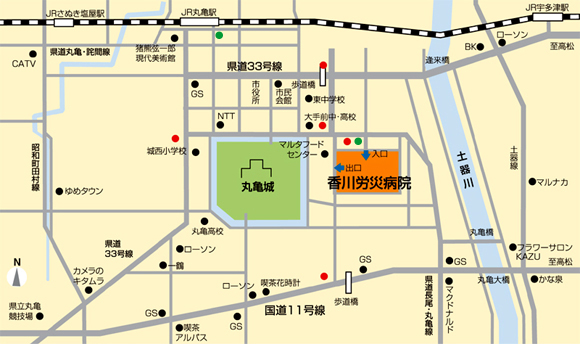 以上